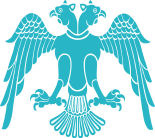 KONYA GÜMRÜK MÜŞAVİRLİĞİİSTENİLEN EVRAKLARTÜZEL KİŞİLERGERÇEK KİŞİLER ( ŞAHIS FİRMALARI )VEKÂLETNAME ( ORJİNAL )VEKÂLETNAME ( ORJİNAL )TİCARET SİCİL GAZETESİ ( ORJİNAL, NOTER ONAYLI VEYA TİCARET ODASI KAŞE İMZALI )TİCARET SİCİL GAZETESİ ( ORJİNAL, NOTER ONAYLI VEYA TİCARET ODASI KAŞE İMZALI )NÜFUS CÜZDANI ( FOTOKOPİ )NÜFUS CÜZDANI ( ASLI GİBİDİR )ODA KAYIT SURETİ ( FOTOKOPİ )ODA KAYIT SURETİ ( FOTOKOPİ )VERGİ DAİRESİ MÜKELLEFİYET YAZISI ( FOTOKOPİ )VERGİ DAİRESİ MÜKELLEFİYET YAZISI ( FOTOKOPİ )VERGİ LEVHASI ( FOTOKOPİ )VERGİ LEVHASI ( FOTOKOPİ )İMZA SİRKÜSÜ ( FOTOKOPİ )İMZA SİRKÜSÜ ( FOTOKOPİ )FAALİYET BELGESİ ( FOTOKOPİ )FAALİYET BELGESİ ( FOTOKOPİ )